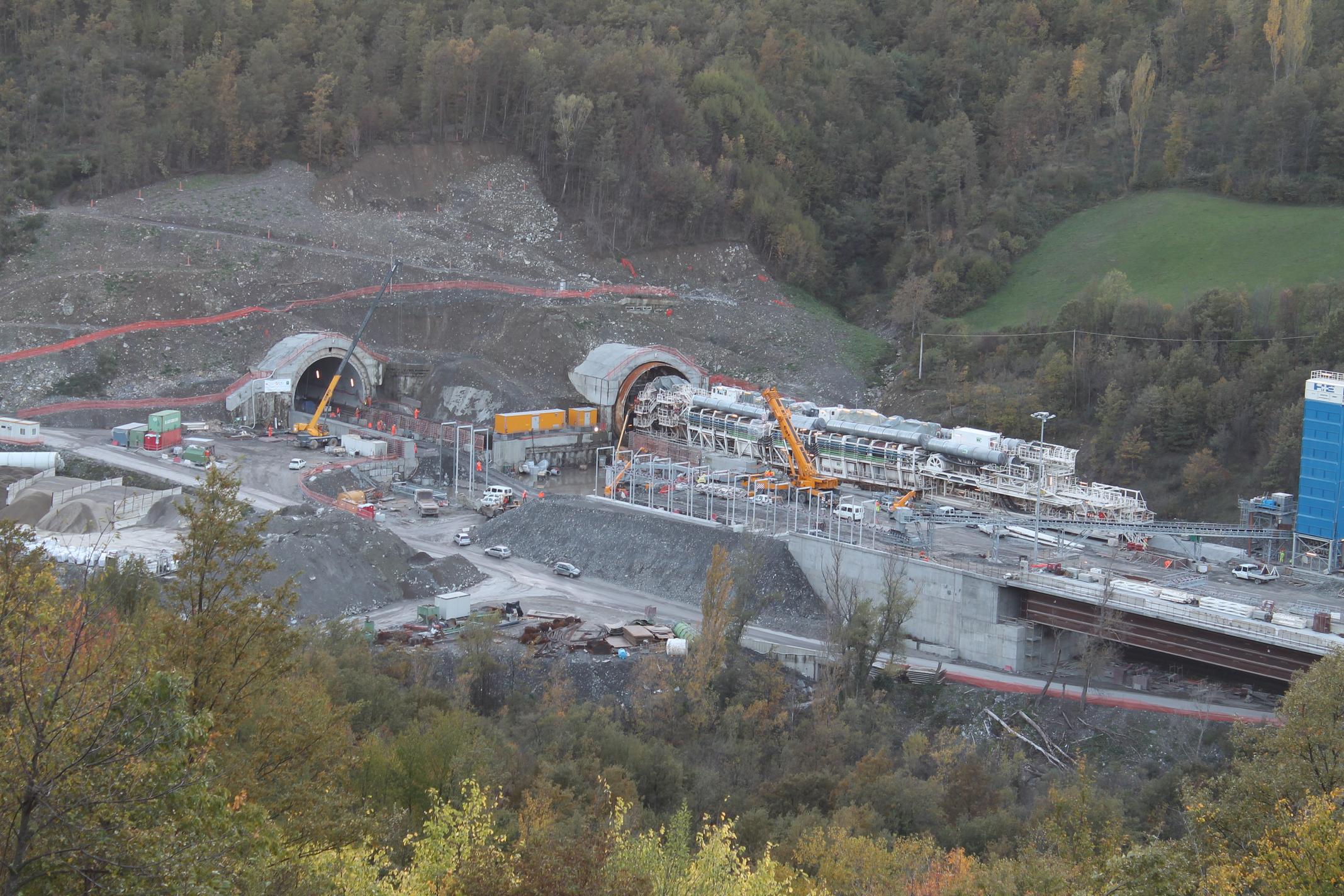 Inizio dello scavo della Canna Sud in data 29.11.2012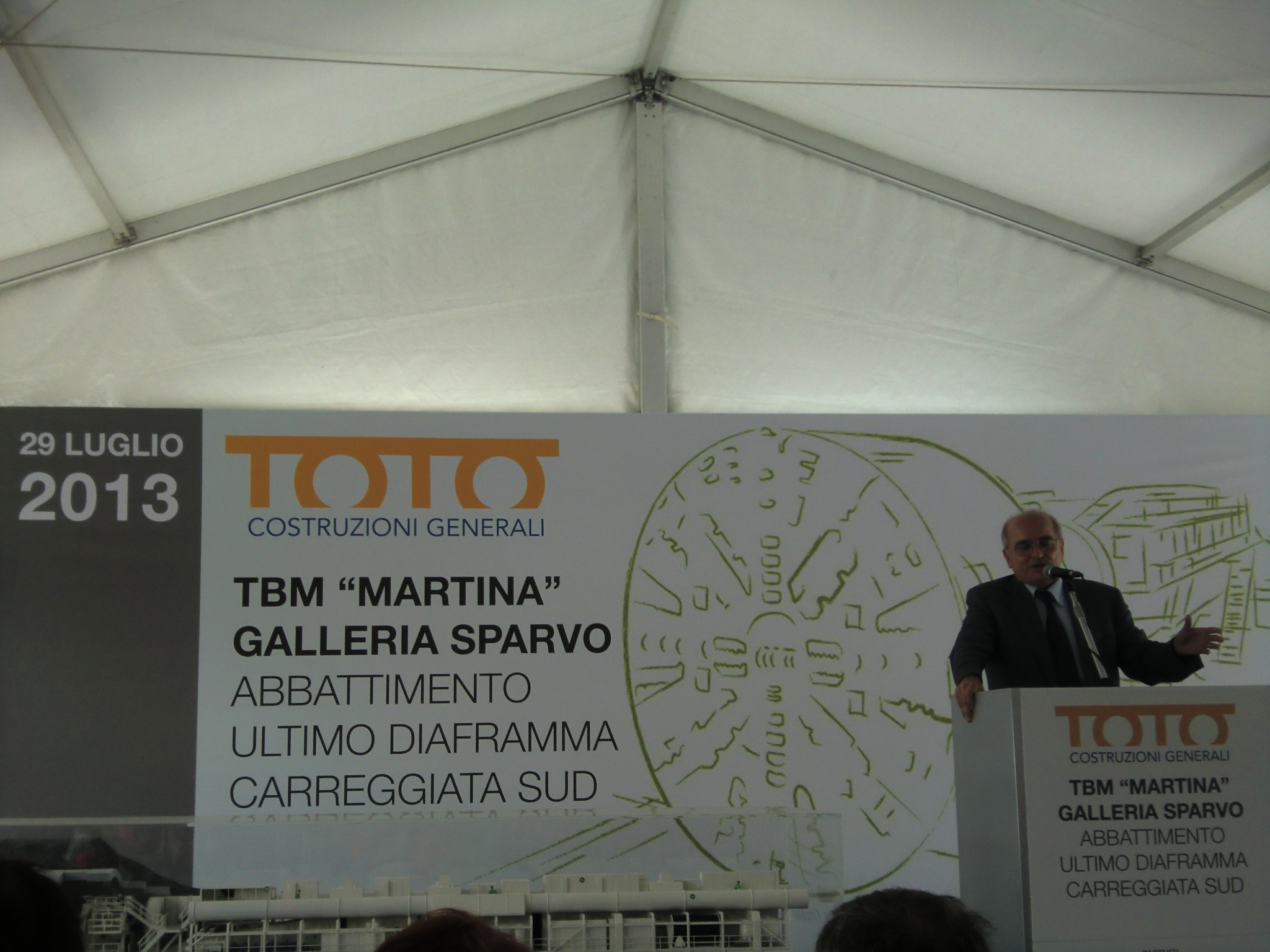 Intervento durante la cerimonia del Direttore Generale di Toto, Ing. Sergio Bandieri 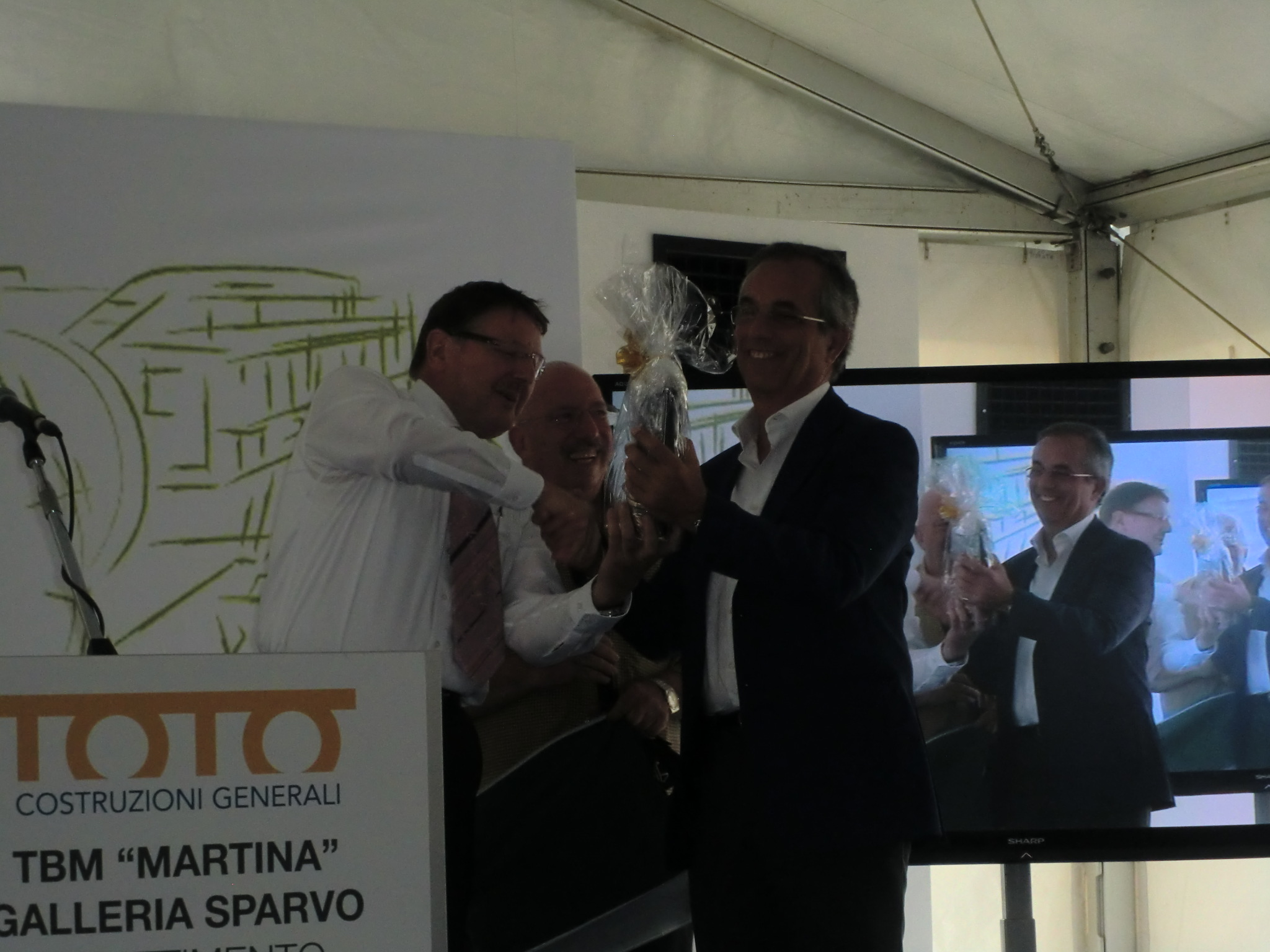 Consegna da parte del Vice Presidente di Herrenknecht della lanterna dei minatori Caduta del diaframma 29.07.2013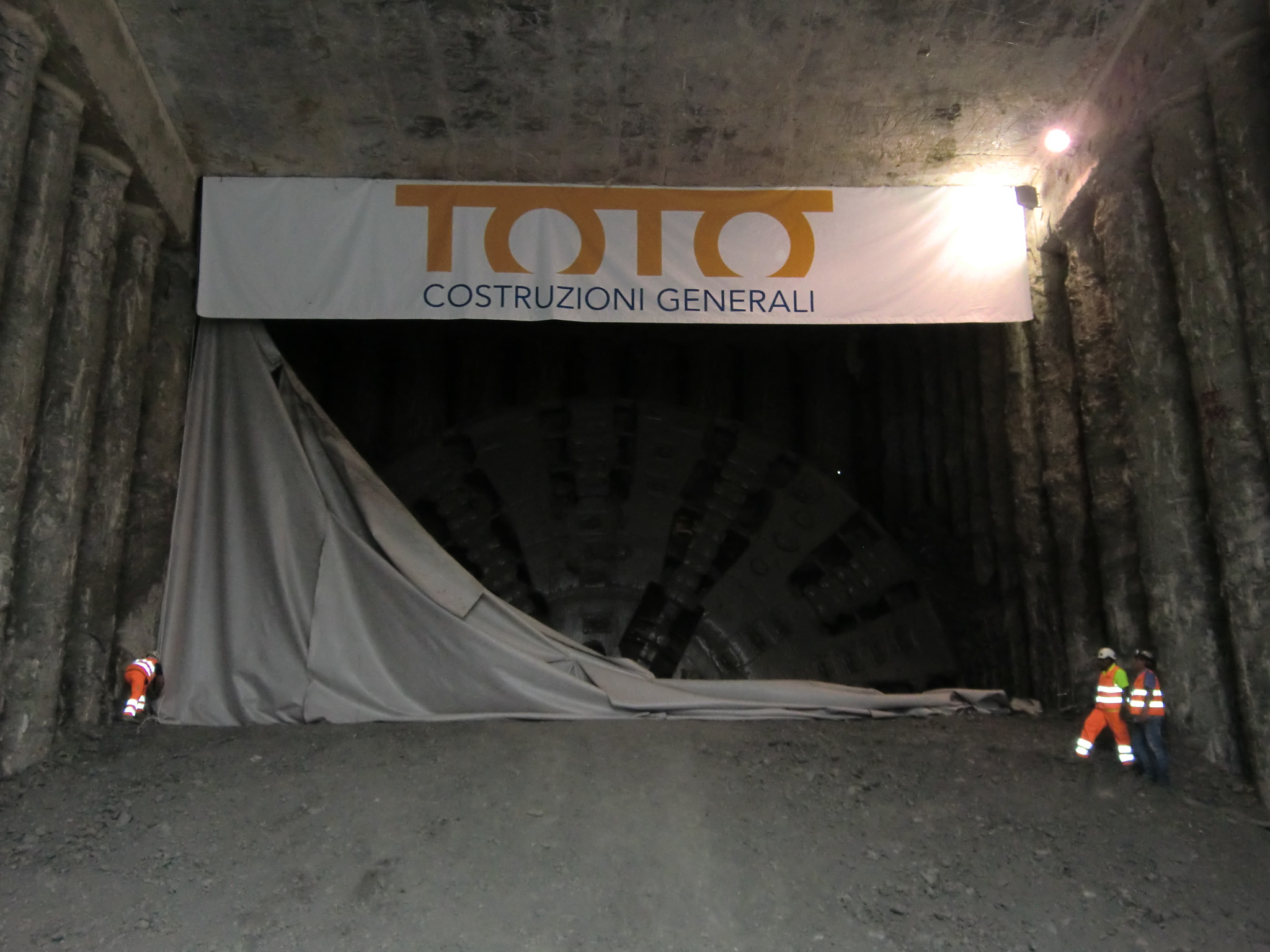 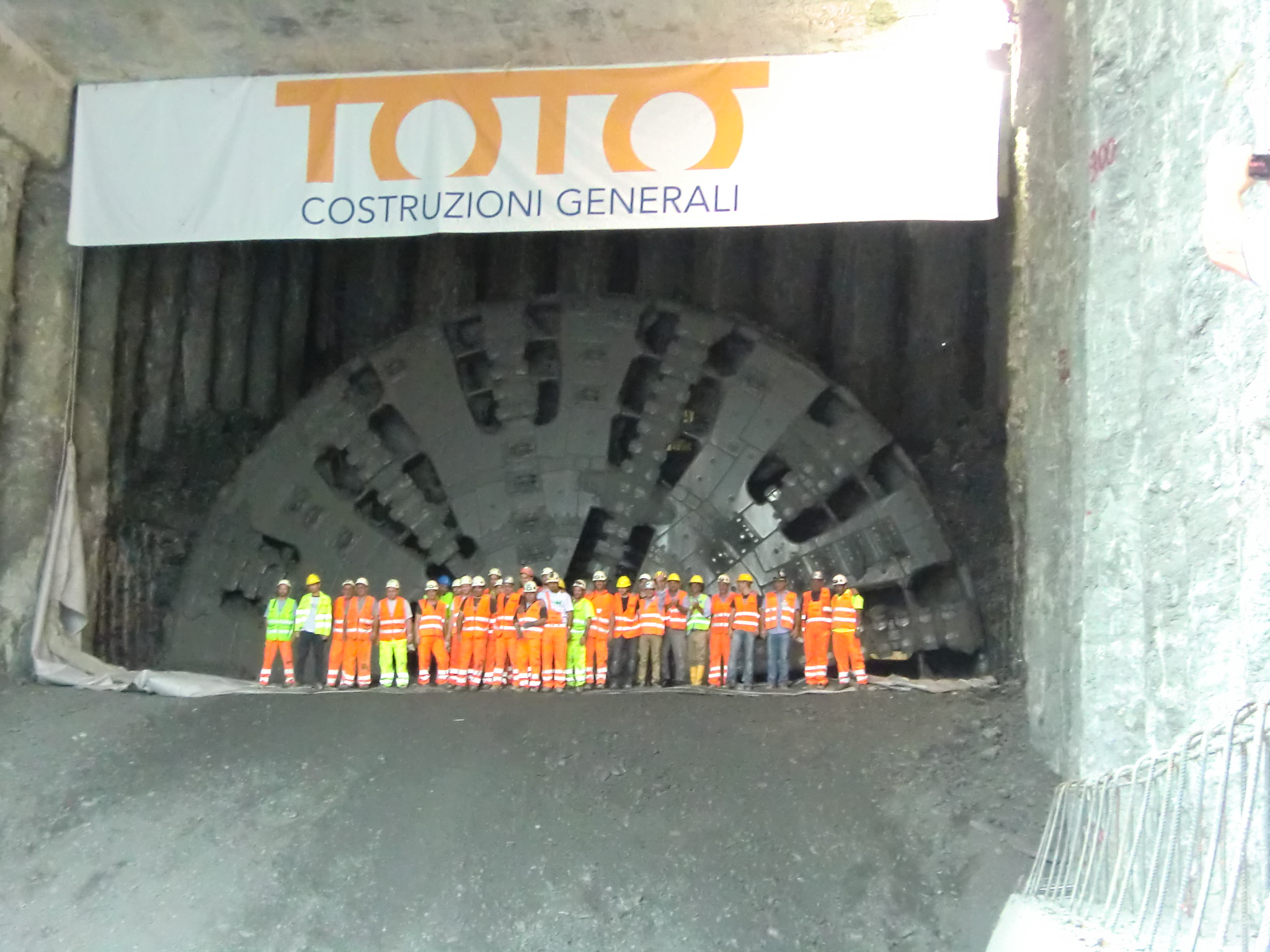 